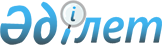 О городском бюджете на 2017-2019 годы
					
			Утративший силу
			
			
		
					Решение Уральского городского маслихата Западно-Казахстанской области от 23 декабря 2016 года № 9-2. Зарегистрировано Департаментом юстиции Западно-Казахстанской области 6 января 2017 года № 4648. Утратило силу решением Уральского городского маслихата Западно-Казахстанской области от 28 февраля 2018 года № 19-6
      Сноска. Утратило силу решением Уральского городского маслихата Западно-Казахстанской области от 28.02.2018 № 19-6 (вводится в действие со дня первого официального опубликования).

      В соответствии с Бюджетным кодексом Республики Казахстан от 4 декабря 2008 года, Законом Республики Казахстан от 23 января 2001 года "О местном государственном управлении и самоуправлении в Республике Казахстан" Уральский городской маслихат РЕШИЛ:

      1. Утвердить городской бюджет на 2017-2019 годы согласно приложениям 1, 2 и 3 соответственно, в том числе на 2017 год в следующих объемах:

      1) доходы – 27 954 196 тысяч тенге:

      налоговые поступления – 18 676 727 тысяч тенге;

      неналоговые поступления – 427 146 тысяч тенге;

      поступления от продажи основного капитала – 929 281 тысяча тенге;

      поступления трансфертов – 7 921 042 тысячи тенге;

      2) затраты – 31 728 008 тысяч тенге;

      3) чистое бюджетное кредитование – 0 тысяч тенге:

      бюджетные кредиты – 0 тысяч тенге;

      погашение бюджетных кредитов – 0 тысяч тенге;

      4) сальдо по операциям с финансовыми активами – 91 117 тысяч тенге:

      приобретение финансовых активов – 0 тысяч тенге;

      поступления от продажи финансовых активов государства – 91 117 тысяч тенге;

      5) дефицит (профицит) бюджета – - 3 682 695 тысяч тенге;

      6) финансирование дефицита (использование профицита) бюджета – 3 682 695 тысяч тенге:

      поступления займов – 2 916 552 тысячи тенге;
      погашение займов – 574 524 тысячи тенге;
      используемые остатки бюджетных средств – 1 340 667 тысяч тенге.

      Сноска. Пункт 1 - в редакции решения Уральского городского маслихата Западно-Казахстанской области от 12.12.2017 № 17-2 (вводится в действие с 01.01.2017).

      2. Поступления в городской бюджет на 2017 год формируются в соответствии с Бюджетным кодексом Республики Казахстан, Законом Республики Казахстан от 29 ноября 2016 года "О республиканском бюджете на 2017-2019 годы", решением Западно-Казахстанского областного маслихата от 9 декабря 2016 года № 8-2 "Об областном бюджете на 2017-2019 годы" (зарегистрировано Департаментом юстиции Западно-Казахстанской области 20 декабря 2016 года № 4628) и пунктом 4 настоящего решения.

      3. Принять к руководству статью 11 Закона Республики Казахстан "О республиканском бюджете на 2017-2019 годы".

      4. Учесть норматив распределения доходов, установленный областным маслихатом на 2017 год по следующим подклассам доходов:

      1) индивидуальный подоходный налог зачисляется в городской бюджет в размере – 65,5%;

      2) социальный налог зачисляется в городской бюджет в размере – 67,3%.

      Сноска. Пункт 4 - в редакции решения Уральского городского маслихата Западно-Казахстанской области от 16.10.2017 № 16-2 (вводится в действие с 01.01.2017).

      5. Установить, что на 2017 год бюджетные изъятия в областной бюджет не предусматриваются.

      6. Утвердить резерв местного исполнительного органа города на 2017 год в размере 210 тысяч тенге.

      Сноска. Пункт 6 - в редакции решения Уральского городского маслихата Западно-Казахстанской области от 12.12.2017 № 17-2 (вводится в действие с 01.01.2017).

      7. Деньги от реализации товаров и услуг, предоставляемых государственными учреждениями, подведомственными местным исполнительным органам, используются ими в порядке, определяемом Бюджетным кодексом Республики Казахстан.

      8. Учесть, что в городском бюджете на 2017 год предусмотрены целевые трансферты из республиканского бюджета:

      на социальную адаптацию лиц, не имеющих определенного местожительства – 2 691 тысяча тенге;

      на реализацию Плана мероприятий по обеспечению прав и улучшению качества жизни инвалидов в Республике Казахстан на 2012-2018 годы – 6 070 тысяч тенге;

      на обеспечение нуждающихся инвалидов обязательными гигиеническими средствами и предоставление услуг специалистами жестового языка – 156 285 тысяч тенге;

      на проектирование, развитие и (или) обустройство инженерно-коммуникационной инфраструктуры – 142 879 тысяч тенге;

      на внедрение обусловленной денежной помощи по проекту Өрлеу – 13 706 тысяч тенге;

      на Программу занятости – 30 407 тысяч тенге;

      на общеобразовательное обучение – 11 403 тысячи тенге;

      на размещение государственного социального заказа в неправительственных организациях – 15 263 тысячи тенге;

      из областного бюджета:

      на обеспечение деятельности акима района в городе, города районного значения, поселка, села, сельского округа – 551 тысяча тенге;

      на Программу занятости – 163 231 тысяча тенге;

      на реализацию Плана мероприятий по обеспечению прав и улучшению качества жизни инвалидов в Республике Казахстан на 2012-2018 годы – 22 120 тысяч тенге;

      на проектирование и (или) строительство, реконструкцию жилья коммунального жилищного фонда – 346 838 тысяч тенге;

      на проектирование, развитие и (или) обустройство инженерно-коммуникационной инфраструктуры – 538 860 тысяч тенге;

      на разработку схем градостроительного развития территории района и генеральных планов населенных пунктов – 34 416 тысяч тенге;

      на ремонт и благоустройство объектов городов и сельских населенных пунктов в рамках Программы развития продуктивной занятости и массового предпринимательства – 55 845 тысяч тенге;

      на развитие благоустройства городов и населенных пунктов – 201 065 тысяч тенге;

      на развитие объектов сельского хозяйства – 30 583 тысячи тенге;

      на развитие объектов спорта – 144 087 тысяч тенге;

      на приобретение и доставку учебников, учебно-методических комплексов для государственных учреждений образования – 618 798 тысяч тенге;

      на реализацию государственного образовательного заказа в дошкольных организациях образования – 271 498 тысяч тенге;

      на общеобразовательное обучение – 31 362 тысячи тенге;

      на капитальные расходы подведомственных государственных учреждений и организаций – 195 000 тысяч тенге;

      на развитие транспортной инфраструктуры – 524 830 тысяч тенге;

      на капитальный и средний ремонт автомобильных дорог районного значения и улиц населенных пунктов – 932 249 тысяч тенге;

      на благоустройство и озеленение населенных пунктов – 175 155 тысяч тенге;

      на обеспечение санитарии населенных пунктов – 670 659 тысяч тенге;

      на освещение улиц в населенных пунктах – 100 000 тысяч тенге;

      из Национального фонда Республики Казахстан:

      на проектирование, развитие и (или) обустройство инженерно-коммуникационной инфраструктуры – 1 118 992 тысячи тенге;

      на проектирование и (или) строительство, реконструкция жилья коммунального жилищного фонда – 1 366 199 тысяч тенге.

      Сноска. Пункт 8 - в редакции решения Уральского городского маслихата Западно-Казахстанской области от 12.12.2017 № 17-2 (вводится в действие с 01.01.2017).

      8-1. Учесть, что в городском бюджете на 2017 год предусмотрены кредиты из областного бюджета на проектирование и (или) строительство, реконструкцию жилья коммунального жилищного фонда в сумме 2 916 552 тысячи тенге.

      Сноска. Решение дополнено пунктом 8-1 в соответствии с решением Уральского городского маслихата Западно-Казахстанской области от 10.03.2017 № 10-3 (вводится в действие с 01.01.2017); в редакции решения Уральского городского маслихата Западно-Казахстанской области от 12.12.2017 № 17-2 (вводится в действие с 01.01.2017).

      9. Установить гражданским служащим социального обеспечения, образования, культуры и спорта, работающим в сельской местности, согласно перечню должностей специалистов, определенных в соответствии с трудовым законодательством Республики Казахстан, повышение на 25% должностных окладов по сравнению со ставками гражданских служащих, занимающихся этими видами деятельности в городских условиях, с 1 января 2017 года.

      10. Утвердить перечень бюджетных программ, не подлежащих секвестру в процессе исполнения городского бюджета на 2017 год, согласно приложению 4.

      11. Утвердить перечень бюджетных программ поселков и сельского округа на 2017 год согласно приложению 5.

      12. Утвердить перечень распределения трансфертов органам местного самоуправления между поселками и сельским округом на 2017 год согласно приложению 6.

      13. Поручить постоянным комиссиям Уральского городского маслихата ежеквартально заслушивать отчеты администраторов программ.

      14. Руководителю аппарата Уральского городского маслихата (С. Давлетов) обеспечить государственную регистрацию данного решения в органах юстиции, его официальное опубликование в Эталонном контрольном банке нормативных правовых актов Республики Казахстан и в средствах массовой информации.

      15. Настоящее решение вводится в действие с 1 января 2017 года.

 Городской бюджет на 2017 год
      Сноска. Приложение 1 - в редакции решения Уральского городского маслихата Западно-Казахстанской области от 12.12.2017 № 17-2 (вводится в действие с 01.01.2017).


      тысяч тенге

 Городской бюджет на 2018 год
      тысяч тенге Городской бюджет на 2019 год
      тысяч тенге Перечень бюджетных программ, не подлежащих секвестру в процессе исполнения городского бюджета на 2017 год Перечень бюджетных программ поселков и сельского округа на 2017 год Распределение трансфертов органам местного самоуправления между поселками и сельским округом на 2017 год
      Сноска. Приложение 6 - в редакции решения Уральского городского маслихата Западно-Казахстанской области от 12.12.2017 № 17-2 (вводится в действие с 01.01.2017).
					© 2012. РГП на ПХВ «Институт законодательства и правовой информации Республики Казахстан» Министерства юстиции Республики Казахстан
				
      Исполняющий обязанности

      председателя сессии

А. Аубекеров

      Секретарь маслихата

А. Аубекеров
Приложение 1
к решению Уральского
городского маслихата
от 23 декабря 2016 года № 9-2
Категория
Категория
Категория
Категория
Категория
Категория
Сумма
Класс
Класс
Класс
Класс
Класс
Сумма
Подкласс
Подкласс
Подкласс
Подкласс
Сумма
Специфика
Специфика
Специфика
Сумма
Наименование
Сумма
1) Доходы
 27 954 196
1
Налоговые поступления
18 676 727
01
Подоходный налог
7 934 249
2
Индивидуальный подоходный налог
7 934 249
03
Социальный налог
6 509 233
1
Социальный налог
6 509 233
04
Hалоги на собственность
2 666 235
1
Hалоги на имущество
1 639 977
3
Земельный налог
99 821
4
Налог на транспортные средства
926 237
5
Единый земельный налог
200
05
Внутренние налоги на товары, работы и услуги
962 930
2
Акцизы
408 562
3
Поступления за использование природных и других ресурсов
64 441
4
Сборы за ведение предпринимательской и профессиональной деятельности
449 969
5
Налог на игорный бизнес
39 958
07
Прочие налоги
287 834
1
Прочие налоги
287 834
08
Обязательные платежи, взимаемые за совершение юридически значимых действий и (или) выдачу документов уполномоченными на то государственными органами или должностными лицами
316 246
1
Государственная пошлина
316 246
2
Неналоговые поступления
427 146
01
Доходы от государственной собственности
116 347
1
Поступления части чистого дохода государственных предприятий
0
4
Доходы на доли участия в юридических лицах, находящиеся в государственной собственности
0
5
Доходы от аренды имущества, находящегося в государственной собственности
114 102
7
Вознаграждение по кредитам, выданным из государственного бюджета 
1 100
9
Прочие доходы от государственной собственности
1 145
02
Поступления от реализации товаров (работ, услуг) государственными учреждениями, финансируемыми из государственного бюджета
0
1
Поступления от реализации товаров (работ, услуг) государственными учреждениями, финансируемыми из государственного бюджета
0
03
Поступления денег от проведения государственных закупок, организуемых государственными учреждениями, финансируемыми из государственного бюджета
70
1
Поступления денег от проведения государственных закупок, организуемых государственными учреждениями, финансируемыми из государственного бюджета
70
04
Штрафы, пени, санкции, взыскания, налагаемые государственными учреждениями, финансируемыми из государственного бюджета, а также содержащимися и финансируемыми из бюджета (сметы расходов) Национального Банка Республики Казахстан
0
1
Штрафы, пени, санкции, взыскания, налагаемые государственными учреждениями, финансируемыми из государственного бюджета, а также содержащимися и финансируемыми из бюджета (сметы расходов) Национального Банка Республики Казахстан за исключением поступлений от организаций нефтяного сектора
0
06
Прочие неналоговые поступления
310 729
1
Прочие неналоговые поступления
310 729
3
Поступления от продажи основного капитала
929 281
01
Продажа государственного имущества, закрепленного за государственными учреждениями
640 228
1
Продажа государственного имущества, закрепленного за государственными учреждениями
640 228
03
Продажа земли и нематериальных активов
289 053
1
Продажа земли
286 653
2
Продажа нематериальных активов
2 400
4
Поступления трансфертов
7 921 042
02
Трансферты из вышестоящих органов государственного управления
7 921 042
2
Трансферты из областного бюджета
7 921 042
Функциональная группа
Функциональная группа
Функциональная группа
Функциональная группа
Функциональная группа
Функциональная группа
Сумма
Функциональная подгруппа
Функциональная подгруппа
Функциональная подгруппа
Функциональная подгруппа
Функциональная подгруппа
Сумма
Администратор бюджетных программ
Администратор бюджетных программ
Администратор бюджетных программ
Администратор бюджетных программ
Сумма
Бюджетная программа
Бюджетная программа
Бюджетная программа
Сумма
Подпрограмма
Подпрограмма
Сумма
Наименование
Сумма
2) Затраты
 31 728 008
01
Государственные услуги общего характера
396 839
1
Представительные, исполнительные и другие органы, выполняющие общие функции государственного управления
285 107
112
Аппарат маслихата района (города областного значения)
29 831
001
Услуги по обеспечению деятельности маслихата района (города областного значения)
19 921
003
Капитальные расходы государственного органа
9 910
122
Аппарат акима района (города областного значения)
168 692
001
Услуги по обеспечению деятельности акима района (города областного значения)
166 593
003
Капитальные расходы государственного органа
2 099
123
Аппарат акима района в городе, города районного значения, поселка, села, сельского округа
86 584
001
Услуги по обеспечению деятельности акима района в городе, города районного значения, поселка, села, сельского округа
79 496
022
Капитальные расходы государственного органа
7 088
2
Финансовая деятельность
75 825
452
Отдел финансов района (города областного значения)
75 825
001
Услуги по реализации государственной политики в области исполнения бюджета и управления коммунальной собственностью района (города областного значения)
47 188
003
Проведение оценки имущества в целях налогообложения
0
010
Приватизация, управление коммунальным имуществом, постприватизационная деятельность и регулирование споров, связанных с этим
28 637
018
Капитальные расходы государственного органа
0
5
Планирование и статистическая деятельность
35 907
453
Отдел экономики и бюджетного планирования района (города областного значения)
35 907
001
Услуги по реализации государственной политики в области формирования и развития экономической политики, системы государственного планирования
35 907
004
Капитальные расходы государственного органа
0
061
Экспертиза и оценка документации по вопросам бюджетных инвестиций и государственно-частного партнерства, в том числе концессии
0
02
Оборона
42 184
1
Военные нужды
38 493
122
Аппарат акима района (города областного значения)
38 493
005
Мероприятия в рамках исполнения всеобщей воинской обязанности
38 493
2
Организация работы по чрезвычайным ситуациям
3 691
122
Аппарат акима района (города областного значения)
3 691
006
Предупреждение и ликвидация чрезвычайных ситуаций масштаба района (города областного значения)
3 691
007
Мероприятия по профилактике и тушению степных пожаров районного (городского) масштаба, а также пожаров в населенных пунктах, в которых не созданы органы государственной противопожарной службы
0
03
Общественный порядок, безопасность, правовая, судебная, уголовно-исполнительная деятельность
250 626
9
Прочие услуги в области общественного порядка и безопасности
250 626
485
Отдел пассажирского транспорта и автомобильных дорог района (города областного значения)
225 743
021
Обеспечение безопасности дорожного движения в населенных пунктах
225 743
499
Отдел регистрации актов гражданского состояния района (города областного значения)
24 883
001
Услуги по реализации государственной политики на местном уровне в области регистрации актов гражданского состояния
24 883
003
Капитальные расходы государственного органа
0
04
Образование
14 477 860
1
Дошкольное воспитание и обучение
3 333 726
464
Отдел образования района (города областного значения)
3 333 726
009
Обеспечение деятельности организаций дошкольного воспитания и обучения
2 317 976
040
Реализация государственного образовательного заказа в дошкольных организациях образования
1 015 750
2
Начальное, основное среднее и общее среднее образование
9 747 980
464
Отдел образования района (города областного значения)
9 614 788
003
Общеобразовательное обучение
8 873 067
006
Дополнительное образование для детей
741 721
465
Отдел физической культуры и спорта района (города областного значения)
133 192
017
Дополнительное образование для детей и юношества по спорту
133 192
9
Прочие услуги в области образования
1 396 154
464
Отдел образования района (города областного значения)
1 396 154
001
Услуги по реализации государственной политики на местном уровне в области образования
54 870
005
Приобретение и доставка учебников, учебно-методических комплексов для государственных учреждений образования района (города областного значения)
735 281
007
Проведение школьных олимпиад, внешкольных мероприятий и конкурсов районного (городского) масштаба
2 273
012
Капитальные расходы государственного органа
0
015
Ежемесячные выплаты денежных средств опекунам (попечителям) на содержание ребенка-сироты (детей-сирот), и ребенка (детей), оставшегося без попечения родителей
76 859
022
Выплата единовременных денежных средств казахстанским гражданам, усыновившим (удочерившим) ребенка (детей)-сироту и ребенка (детей), оставшегося без попечения родителей
1 532
067
Капитальные расходы подведомственных государственных учреждений и организаций
525 339
06
Социальная помощь и социальное обеспечение
1 805 973
1
Социальное обеспечение
104 088
451
Отдел занятости и социальных программ района (города областного значения)
57 846
005
Государственная адресная социальная помощь
5 698
016
Государственные пособия на детей до 18 лет
33 643
025
Внедрение обусловленной денежной помощи по проекту "Өрлеу"
18 505
464
Отдел образования района (города областного значения)
46 242
030
Содержание ребенка (детей), переданного патронатным воспитателям
46 242
2
Социальная помощь
1 523 584
451
Отдел занятости и социальных программ района (города областного значения)
1 523 584
002
Программа занятости
344 034
006
Оказание жилищной помощи
91 500
007
Социальная помощь отдельным категориям нуждающихся граждан по решениям местных представительных органов
342 178
010
Материальное обеспечение детей-инвалидов, воспитывающихся и обучающихся на дому
23 426
013
Социальная адаптация лиц, не имеющих определенного местожительства
90 838
015
Территориальные центры социального обслуживания пенсионеров и инвалидов
197 309
017
Обеспечение нуждающихся инвалидов обязательными гигиеническими средствами и предоставление услуг специалистами жестового языка, индивидуальными помощниками в соответствии с индивидуальной программой реабилитации инвалида
374 219
023
Обеспечение деятельности центров занятости населения
60 080
9
Прочие услуги в области социальной помощи и социального обеспечения
178 301
451
Отдел занятости и социальных программ района (города областного значения)
177 761
001
Услуги по реализации государственной политики на местном уровне в области обеспечения занятости и реализации социальных программ для населения
82 288
011
Оплата услуг по зачислению, выплате и доставке пособий и других социальных выплат
2 776
021
Капитальные расходы государственного органа
1 800
050
Реализация Плана мероприятий по обеспечению прав и улучшению качества жизни инвалидов в Республике Казахстан на 2012-2018 годы
64 171
054
Размещение государственного социального заказа в неправительственных организациях
24 356
067
Капитальные расходы подведомственных государственных учреждений и организаций
2 370
485
Отдел пассажирского транспорта и автомобильных дорог района (города областного значения)
540
050
Реализация Плана мероприятий по обеспечению прав и улучшению качества жизни инвалидов в Республике Казахстан на 2012-2018 годы
540
07
Жилищно-коммунальное хозяйство
10 439 846
1
Жилищное хозяйство
6 942 219
464
Отдел образования района (города областного значения)
13 734
026
Ремонт объектов городов и сельских населенных пунктов в рамках Программы развития продуктивной занятости и массового предпринимательства
13 734
467
Отдел строительства района (города областного значения)
6 731 730
003
Проектирование и (или) строительство, реконструкция жилья коммунального жилищного фонда
4 895 828
004
Проектирование, развитие и (или) обустройство инженерно-коммуникационной инфраструктуры
1 835 902
485
Отдел пассажирского транспорта и автомобильных дорог района (города областного значения)
42 111
004
Ремонт и благоустройство объектов городов и сельских населенных пунктов в рамках Программы развития продуктивной занятости и массового предпринимательства
42 111
487
Отдел жилищно-коммунального хозяйства и жилищной инспекции района (города областного значения)
154 644
001
Услуги по реализации государственной политики на местном уровне в области жилищно-коммунального хозяйства и жилищного фонда
95 860
003
Капитальные расходы государственного органа
6 692
005
Организация сохранения государственного жилищного фонда
34 000
010
Изготовление технических паспортов на объекты кондоминиумов
4 942
033
Проектирование, развитие и (или) обустройство инженерно-коммуникационной инфраструктуры
13 150
041
Ремонт и благоустройство объектов городов и сельских населенных пунктов в рамках Программы развития продуктивной занятости и массового предпринимательства
0
2
Коммунальное хозяйство
261 579
467
Отдел строительства района (города областного значения)
220 964
005
Развитие коммунального хозяйства
0
006
Развитие системы водоснабжения и водоотведения
2 588
007
Развитие благоустройства городов и населенных пунктов
218 376
487
Отдел жилищно-коммунального хозяйства и жилищной инспекции района (города областного значения)
40 615
018
Развитие благоустройства городов и населенных пунктов
2 910
028
Развитие коммунального хозяйства
31 723
029
Развитие системы водоснабжения и водоотведения
5 982
3
Благоустройство населенных пунктов
3 236 048
487
Отдел жилищно-коммунального хозяйства и жилищной инспекции района (города областного значения)
3 236 048
017
Обеспечение санитарии населенных пунктов
1 963 738
025
Освещение улиц в населенных пунктах
390 490
030
Благоустройство и озеленение населенных пунктов
871 775
031
Содержание мест захоронений и захоронение безродных
10 045
08
Культура, спорт, туризм и информационное пространство
1 183 483
1
Деятельность в области культуры
546 916
455
Отдел культуры и развития языков района (города областного значения)
546 916
003
Поддержка культурно-досуговой работы
540 934
009
Обеспечение сохранности историко-культурного наследия и доступа к ним
5 982
2
Спорт
397 341
465
Отдел физической культуры и спорта района (города областного значения)
218 167
001
Услуги по реализации государственной политики на местном уровне в сфере физической культуры и спорта
10 547
004
Капитальные расходы государственного органа
0
005
Развитие массового спорта и национальных видов спорта
141 853
006
Проведение спортивных соревнований на районном (города областного значения) уровне
42 343
007
Подготовка и участие членов сборных команд района (города областного значения) по различным видам спорта на областных спортивных соревнованиях
23 424
467
Отдел строительства района (города областного значения)
179 174
008
Развитие объектов спорта
179 174
3
Информационное пространство
181 764
455
Отдел культуры и развития языков района (города областного значения)
133 490
006
Функционирование районных (городских) библиотек
130 349
007
Развитие государственного языка и других языков народа Казахстана
3 141
456
Отдел внутренней политики района (города областного значения)
48 274
002
Услуги по проведению государственной информационной политики
48 274
9
Прочие услуги по организации культуры, спорта, туризма и информационного пространства
57 462
455
Отдел культуры и развития языков района (города областного значения)
19 228
001
Услуги по реализации государственной политики на местном уровне в области развития языков и культуры
15 547
010
Капитальные расходы государственного органа
0
032
Капитальные расходы подведомственных государственных учреждений и организаций
3 681
456
Отдел внутренней политики района (города областного значения)
38 234
001
Услуги по реализации государственной политики на местном уровне в области информации, укрепления государственности и формирования социального оптимизма граждан
31 170
003
Реализация мероприятий в сфере молодежной политики
7 064
006
Капитальные расходы государственного органа
0
10
Сельское, водное, лесное, рыбное хозяйство, особо охраняемые природные территории, охрана окружающей среды и животного мира, земельные отношения
136 710
1
Сельское хозяйство
112 397
462
Отдел сельского хозяйства района (города областного значения)
12 940
001
Услуги по реализации государственной политики на местном уровне в сфере сельского хозяйства 
12 761
006
Капитальные расходы государственного органа
179
467
Отдел строительства района (города областного значения)
30 583
010
Развитие объектов сельского хозяйства
30 583
473
Отдел ветеринарии района (города областного значения)
68 874
001
Услуги по реализации государственной политики на местном уровне в сфере ветеринарии
28 439
007
Организация отлова и уничтожения бродячих собак и кошек
29 408
011
Проведение противоэпизоотических мероприятий
10 654
047
Возмещение владельцам стоимости обезвреженных (обеззараженных) и переработанных без изъятия животных, продукции и сырья животного происхождения, представляющих опасность для здоровья животных и человека
373
6
Земельные отношения
24 313
463
Отдел земельных отношений района (города областного значения)
24 313
001
Услуги по реализации государственной политики в области регулирования земельных отношений на территории района (города областного значения)
24 313
006
Землеустройство, проводимое при установлении границ районов, городов областного значения, районного значения, сельских округов, поселков, сел
0
007
Капитальные расходы государственного органа
0
11
Промышленность, архитектурная, градостроительная и строительная деятельность
151 589
2
Архитектурная, градостроительная и строительная деятельность
151 589
467
Отдел строительства района (города областного значения)
32 047
001
Услуги по реализации государственной политики на местном уровне в области строительства
32 047
017
Капитальные расходы государственного органа
0
468
Отдел архитектуры и градостроительства района (города областного значения)
119 542
001
Услуги по реализации государственной политики в области архитектуры и градостроительства на местном уровне
35 701
003
Разработка схем градостроительного развития территории района и генеральных планов населенных пунктов
83 841
004
Капитальные расходы государственного органа
0
12
Транспорт и коммуникации
2 200 192
1
Автомобильный транспорт
2 096 130
485
Отдел пассажирского транспорта и автомобильных дорог района (города областного значения)
2 096 130
022
Развитие транспортной инфраструктуры
575 441
023
Обеспечение функционирования автомобильных дорог
281 015
045
Капитальный и средний ремонт автомобильных дорог районного значения и улиц населенных пунктов
1 239 674
9
Прочие услуги в сфере транспорта и коммуникаций 
104 062
485
Отдел пассажирского транспорта и автомобильных дорог района (города областного значения)
104 062
001
Услуги по реализации государственной политики на местном уровне в области пассажирского транспорта и автомобильных дорог 
48 717
003
Капитальные расходы государственного органа
8 000
024
Организация внутрипоселковых (внутригородских), пригородных и внутрирайонных общественных пассажирских перевозок
1 800
037
Субсидирование пассажирских перевозок по социально значимым городским (сельским), пригородным и внутрирайонным сообщениям
45 545
13
Прочие
127 817
3
Поддержка предпринимательской деятельности и защита конкуренции
18 466
469
Отдел предпринимательства района (города областного значения)
18 466
001
Услуги по реализации государственной политики на местном уровне в области развития предпринимательства
17 901
003
Поддержка предпринимательской деятельности
565
004
Капитальные расходы государственного органа
0
9
Прочие
109 351
123
Аппарат акима района в городе, города районного значения, поселка, села, сельского округа
2 579
040
Реализация мер по содействию экономическому развитию регионов в рамках Программы развития регионов до 2020 года
2 579
452
Отдел финансов района (города областного значения)
210
012
Резерв местного исполнительного органа района (города областного значения)
210
453
Отдел экономики и бюджетного планирования района (города областного значения)
12 204
003
Разработка или корректировка, а также проведение необходимых экспертиз технико-экономических обоснований местных бюджетных инвестиционных проектов и конкурсных документаций проектов государственно-частного партнерства, концессионных проектов, консультативное сопровождение проектов государственно-частного партнерства и концессионных проектов
12 204
487
Отдел жилищно-коммунального хозяйства и жилищной инспекции района (города областного значения)
94 358
065
Формирование или увеличение уставного капитала юридических лиц
94 358
14
Обслуживание долга
4 484
1
Обслуживание долга
4 484
452
Отдел финансов района (города областного значения)
4 484
013
Обслуживание долга местных исполнительных органов
4 484
15
Трансферты
510 405
1
Трансферты
510 405
452
Отдел финансов района (города областного значения)
510 405
006
Возврат неиспользованных (недоиспользованных) целевых трансфертов
184 088
024
Целевые текущие трансферты из нижестоящего бюджета на компенсацию потерь вышестоящего бюджета в связи с изменением законодательства
49 370
049
Возврат трансфертов общего характера в случаях, предусмотренных бюджетным законодательством
40 696
051
Трансферты органам местного самоуправления
216 695
054
Возврат сумм неиспользованных (недоиспользованных) целевых трансфертов, выделенных из республиканского бюджета за счет целевого трансферта из Национального фонда Республики Казахстан
19 556
3) Чистое бюджетное кредитование
0
4) Сальдо по операциям с финансовыми активами
- 91 117
Приобретение финансовых активов
0
Категория
Категория
Категория
Категория
Категория
Категория
Сумма
Класс
Класс
Класс
Класс
Класс
Сумма
Подкласс
Подкласс
Подкласс
Подкласс
Сумма
Специфика
Специфика
Специфика
Сумма
Наименование
Сумма
6
Поступления от продажи финансовых активов государства
91 117
01
Поступления от продажи финансовых активов государства
91 117
1
Поступления от продажи финансовых активов внутри страны
91 117
5) Дефицит (профицит) бюджета
 - 3 682 695
6) Финансирование дефицита (использование профицита) бюджета
3 682 695Приложение 2
к решению Уральского
городского маслихата
от 23 декабря 2016 года 
№ 9-2
Категория
Категория
Категория
Категория
Категория
Категория
Сумма
Класс
Класс
Класс
Класс
Класс
Сумма
Подкласс
Подкласс
Подкласс
Подкласс
Сумма
Специфика
Специфика
Специфика
Сумма
Наименование
Сумма
1) Доходы
20 737 991
1
Налоговые поступления
20 176 598
01
Подоходный налог
8 486 114
2
Индивидуальный подоходный налог
8 486 114
03
Социальный налог
6 930 583
1
Социальный налог
6 930 583
04
Hалоги на собственность
3 074 770
1
Hалоги на имущество
1 943 983
3
Земельный налог
152 177
4
Hалог на транспортные средства
977 968
5
Единый земельный налог
642
05
Внутренние налоги на товары, работы и услуги
1 154 673
2
Акцизы
220 856
3
Поступления за использование природных и других ресурсов
90 351
4
Сборы за ведение предпринимательской и профессиональной деятельности
800 711
5
Налог на игорный бизнес
42 755
07
Прочие налоги
0
1
Прочие налоги
0
08
Обязательные платежи, взимаемые за совершение юридически значимых действий и (или) выдачу документов уполномоченными на то государственными органами или должностными лицами
530 458
1
Государственная пошлина
530 458
2
Неналоговые поступления
212 307
01
Доходы от государственной собственности
126 450
1
Поступления части чистого дохода государственных предприятий
0
4
Доходы на доли участия в юридических лицах, находящиеся в государственной собственности
0
5
Доходы от аренды имущества, находящегося в государственной собственности
124 000
7
Вознаграждение по кредитам, выданным из государственного бюджета 
1 200
9
Прочие доходы от государственной собственности
1 250
02
Поступления от реализации товаров (работ, услуг) государственными учреждениями, финансируемыми из государственного бюджета
0
1
Поступления от реализации товаров (работ, услуг) государственными учреждениями, финансируемыми из государственного бюджета
0
03
Поступления денег от проведения государственных закупок, организуемых государственными учреждениями, финансируемыми из государственного бюджета
70
1
Поступления денег от проведения государственных закупок, организуемых государственными учреждениями, финансируемыми из государственного бюджета
70
04
Штрафы, пени, санкции, взыскания, налагаемые государственными учреждениями, финансируемыми из государственного бюджета, а также содержащимися и финансируемыми из бюджета (сметы расходов) Национального Банка Республики Казахстан
0
1
Штрафы, пени, санкции, взыскания, налагаемые государственными учреждениями, финансируемыми из государственного бюджета, а также содержащимися и финансируемыми из бюджета (сметы расходов) Национального Банка Республики Казахстан за исключением поступлений от организаций нефтяного сектора
0
06
Прочие неналоговые поступления
85 787
1
Прочие неналоговые поступления
85 787
3
Поступления от продажи основного капитала
349 086
01
Продажа государственного имущества, закрепленного за государственными учреждениями
60 032
1
Продажа государственного имущества, закрепленного за государственными учреждениями
60 032
03
Продажа земли и нематериальных активов
289 054
1
Продажа земли
286 654
2
Продажа нематериальных активов
2 400
4
Поступления трансфертов
0
02
Трансферты из вышестоящих органов государственного управления
0
2
Трансферты из областного бюджета
0
Функциональная группа
Функциональная группа
Функциональная группа
Функциональная группа
Функциональная группа
Функциональная группа
Сумма
Функциональная подгруппа
Функциональная подгруппа
Функциональная подгруппа
Функциональная подгруппа
Функциональная подгруппа
Сумма
Администратор бюджетных программ
Администратор бюджетных программ
Администратор бюджетных программ
Администратор бюджетных программ
Сумма
Программа
Программа
Программа
Сумма
Подпрограмма
Подпрограмма
Сумма
Наименование
Сумма
2) Затраты
20 776 991
01
Государственные услуги общего характера
350 130
1
Представительные, исполнительные и другие органы, выполняющие общие функции государственного управления
234 963
112
Аппарат маслихата района (города областного значения)
20 052
001
Услуги по обеспечению деятельности маслихата района (города областного значения)
20 052
003
Капитальные расходы государственного органа
0
122
Аппарат акима района (города областного значения)
133 925
001
Услуги по обеспечению деятельности акима района (города областного значения)
133 925
003
Капитальные расходы государственного органа
0
123
Аппарат акима района в городе, города районного значения, поселка, села, сельского округа
80 986
001
Услуги по обеспечению деятельности акима района в городе, города районного значения, поселка, села, сельского округа
80 986
022
Капитальные расходы государственного органа
0
2
Финансовая деятельность
76 371
452
Отдел финансов района (города областного значения)
76 371
001
Услуги по реализации государственной политики в области исполнения бюджета и управления коммунальной собственностью района (города областного значения)
41 093
003
Проведение оценки имущества в целях налогообложения
11 685
010
Приватизация, управление коммунальным имуществом, постприватизационная деятельность и регулирование споров, связанных с этим
23 593
018
Капитальные расходы государственного органа
0
5
Планирование и статистическая деятельность
38 796
453
Отдел экономики и бюджетного планирования района (города областного значения)
38 796
001
Услуги по реализации государственной политики в области формирования и развития экономической политики, системы государственного планирования
38 796
004
Капитальные расходы государственного органа
0
02
Оборона
46 132
1
Военные нужды
38 337
122
Аппарат акима района (города областного значения)
38 337
005
Мероприятия в рамках исполнения всеобщей воинской обязанности
38 337
2
Организация работы по чрезвычайным ситуациям
7 795
122
Аппарат акима района (города областного значения)
7 795
006
Предупреждение и ликвидация чрезвычайных ситуаций масштаба района (города областного значения)
6 580
007
Мероприятия по профилактике и тушению степных пожаров районного (городского) масштаба, а также пожаров в населенных пунктах, в которых не созданы органы государственной противопожарной службы
1 215
03
Общественный порядок, безопасность, правовая, судебная, уголовно-исполнительная деятельность
247 359
9
Прочие услуги в области общественного порядка и безопасности
247 359
485
Отдел пассажирского транспорта и автомобильных дорог района (города областного значения)
222 149
021
Обеспечение безопасности дорожного движения в населенных пунктах
222 149
499
Отдел регистрации актов гражданского состояния района (города областного значения)
25 210
001
Услуги по реализации государственной политики на местном уровне в области регистрации актов гражданского состояния
25 210
003
Капитальные расходы государственного органа
0
04
Образование
13 813 917
1
Дошкольное воспитание и обучение
3 453 467
464
Отдел образования района (города областного значения)
3 453 467
009
Обеспечение деятельности организаций дошкольного воспитания и обучения
2 687 416
040
Реализация государственного образовательного заказа в дошкольных организациях образования
766 051
2
Начальное, основное среднее и общее среднее образование
10 069 828
464
Отдел образования района (города областного значения)
9 955 679
003
Общеобразовательное обучение
9 342 862
006
Дополнительное образование для детей
612 817
465
Отдел физической культуры и спорта района (города областного значения)
114 149
017
Дополнительное образование для детей и юношества по спорту
114 149
9
Прочие услуги в области образования
290 622
464
Отдел образования района (города областного значения)
290 622
001
Услуги по реализации государственной политики на местном уровне в области образования
41 863
005
Приобретение и доставка учебников, учебно-методических комплексов для государственных учреждений образования района (города областного значения)
163 373
007
Проведение школьных олимпиад, внешкольных мероприятий и конкурсов районного (городского) масштаба
2 441
012
Капитальные расходы государственного органа
0
015
Ежемесячные выплаты денежных средств опекунам (попечителям) на содержание ребенка-сироты (детей-сирот), и ребенка (детей), оставшегося без попечения родителей
82 945
06
Социальная помощь и социальное обеспечение
1 301 778
1
Социальное обеспечение
92 092
451
Отдел занятости и социальных программ района (города областного значения)
43 232
005
Государственная адресная социальная помощь
5 776
016
Государственные пособия на детей до 18 лет
33 172
025
Внедрение обусловленной денежной помощи по проекту "Өрлеу"
4 284
464
Отдел образования района (города областного значения)
48 860
030
Содержание ребенка (детей), переданного патронатным воспитателям
48 860
2
Социальная помощь
1 111 150
451
Отдел занятости и социальных программ района (города областного значения)
1 111 150
002
Программа занятости
150 589
006
Оказание жилищной помощи
116 749
007
Социальная помощь отдельным категориям нуждающихся граждан по решениям местных представительных органов
323 522
010
Материальное обеспечение детей-инвалидов, воспитывающихся и обучающихся на дому
18 773
013
Социальная адаптация лиц, не имеющих определенного местожительства
80 118
015
Территориальные центры социального обслуживания пенсионеров и инвалидов
203 247
017
Обеспечение нуждающихся инвалидов обязательными гигиеническими средствами и предоставление услуг специалистами жестового языка, индивидуальными помощниками в соответствии с индивидуальной программой реабилитации инвалида
178 777
023
Обеспечение деятельности центров занятости населения
39 375
9
Прочие услуги в области социальной помощи и социального обеспечения
98 536
451
Отдел занятости и социальных программ района (города областного значения)
98 536
001
Услуги по реализации государственной политики на местном уровне в области обеспечения занятости и реализации социальных программ для населения
85 967
011
Оплата услуг по зачислению, выплате и доставке пособий и других социальных выплат
2 033
021
Капитальные расходы государственного органа
0
050
Реализация Плана мероприятий по обеспечению прав и улучшению качества жизни инвалидов в Республике Казахстан на 2012 – 2018 годы
10 536
485
Отдел пассажирского транспорта и автомобильных дорог района (города областного значения)
0
050
Реализация Плана мероприятий по обеспечению прав и улучшению качества жизни инвалидов в Республике Казахстан на 2012 – 2018 годы
0
07
Жилищно-коммунальное хозяйство
1 770 473
1
Жилищное хозяйство
105 308
487
Отдел жилищно-коммунального хозяйства и жилищной инспекции района (города областного значения)
105 308
001
Услуги по реализации государственной политики на местном уровне в области жилищно-коммунального хозяйства и жилищного фонда
72 053
003
Капитальные расходы государственного органа
0
005
Организация сохранения государственного жилищного фонда
33 255
033
Проектирование, развитие и (или) обустройство инженерно-коммуникационной инфраструктуры
0
041
Ремонт и благоустройство объектов городов и сельских населенных пунктов в рамках Программы развития продуктивной занятости и массового предпринимательства
0
3
Благоустройство населенных пунктов
1 665 165
487
Отдел жилищно-коммунального хозяйства и жилищной инспекции района (города областного значения)
1 665 165
017
Обеспечение санитарии населенных пунктов
1 272 650
025
Освещение улиц в населенных пунктах
308 299
030
Благоустройство и озеленение населенных пунктов
82 320
031
Содержание мест захоронений и захоронение безродных
1 896
08
Культура, спорт, туризм и информационное пространство
914 449
1
Деятельность в области культуры
506 742
455
Отдел культуры и развития языков района (города областного значения)
506 742
003
Поддержка культурно-досуговой работы
506 742
2
Спорт
169 108
465
Отдел физической культуры и спорта района (города областного значения)
169 108
001
Услуги по реализации государственной политики на местном уровне в сфере физической культуры и спорта
8 975
004
Капитальные расходы государственного органа
0
005
Развитие массового спорта и национальных видов спорта
109 745
006
Проведение спортивных соревнований на районном (города областного значения) уровне
30 782
007
Подготовка и участие членов сборных команд района (города областного значения) по различным видам спорта на областных спортивных соревнованиях
19 606
467
Отдел строительства района (города областного значения)
0
008
Развитие объектов спорта
0
3
Информационное пространство
187 333
455
Отдел культуры и развития языков района (города областного значения)
144 235
006
Функционирование районных (городских) библиотек
141 000
007
Развитие государственного языка и других языков народа Казахстана
3 235
456
Отдел внутренней политики района (города областного значения)
43 098
002
Услуги по проведению государственной информационной политики
43 098
9
Прочие услуги по организации культуры, спорта, туризма и информационного пространства
51 266
455
Отдел культуры и развития языков района (города областного значения)
16 493
001
Услуги по реализации государственной политики на местном уровне в области развития языков и культуры
16 493
010
Капитальные расходы государственного органа
0
032
Капитальные расходы подведомственных государственных учреждений и организаций
0
456
Отдел внутренней политики района (города областного значения)
34 773
001
Услуги по реализации государственной политики на местном уровне в области информации, укрепления государственности и формирования социального оптимизма граждан
26 778
003
Реализация мероприятий в сфере молодежной политики
7 995
006
Капитальные расходы государственного органа
0
10
Сельское, водное, лесное, рыбное хозяйство, особо охраняемые природные территории, охрана окружающей среды и животного мира, земельные отношения
94 448
1
Сельское хозяйство
70 228
462
Отдел сельского хозяйства района (города областного значения)
12 290
001
Услуги по реализации государственной политики на местном уровне в сфере сельского хозяйства 
12 290
473
Отдел ветеринарии района (города областного значения)
57 938
001
Услуги по реализации государственной политики на местном уровне в сфере ветеринарии
23 666
007
Организация отлова и уничтожения бродячих собак и кошек
23 286
011
Проведение противоэпизоотических мероприятий
10 867
047
Возмещение владельцам стоимости обезвреженных (обеззараженных) и переработанных без изъятия животных, продукции и сырья животного происхождения, представляющих опасность для здоровья животных и человека
119
6
Земельные отношения
24 220
463
Отдел земельных отношений района (города областного значения)
24 220
001
Услуги по реализации государственной политики в области регулирования земельных отношений на территории района (города областного значения)
24 220
006
Землеустройство, проводимое при установлении границ районов, городов областного значения, районного значения, сельских округов, поселков, сел
0
007
Капитальные расходы государственного органа
0
11
Промышленность, архитектурная, градостроительная и строительная деятельность
61 211
2
Архитектурная, градостроительная и строительная деятельность
61 211
467
Отдел строительства района (города областного значения)
28 753
001
Услуги по реализации государственной политики на местном уровне в области строительства
28 753
017
Капитальные расходы государственного органа
0
468
Отдел архитектуры и градостроительства района (города областного значения)
32 458
001
Услуги по реализации государственной политики в области архитектуры и градостроительства на местном уровне
32 458
004
Капитальные расходы государственного органа
0
12
Транспорт и коммуникации
1 734 311
1
Автомобильный транспорт
1 700 955
485
Отдел пассажирского транспорта и автомобильных дорог района (города областного значения)
1 700 955
022
Развитие транспортной инфраструктуры
1 053 254
023
Обеспечение функционирования автомобильных дорог
172 594
045
Капитальный и средний ремонт автомобильных дорог районного значения и улиц населенных пунктов
475 107
9
Прочие услуги в сфере транспорта и коммуникаций
33 356
485
Отдел пассажирского транспорта и автомобильных дорог района (города областного значения)
33 356
001
Услуги по реализации государственной политики на местном уровне в области пассажирского транспорта и автомобильных дорог
33 356
13
Прочие
373 063
3
Поддержка предпринимательской деятельности и защита конкуренции
18 438
469
Отдел предпринимательства района (города областного значения)
18 438
001
Услуги по реализации государственной политики на местном уровне в области развития предпринимательства
14 637
003
Поддержка предпринимательской деятельности
3 801
004
Капитальные расходы государственного органа
0
9
Прочие
354 625
123
Аппарат акима района в городе, города районного значения, поселка, села, сельского округа
2 945
040
Реализация мер по содействию экономическому развитию регионов в рамках Программы развития регионов до 2020 года
2 945
452
Отдел финансов района (города областного значения)
351 680
012
Резерв местного исполнительного органа района (города областного значения)
351 680
453
Отдел экономики и бюджетного планирования района (города областного значения)
0
003
Разработка или корректировка, а также проведение необходимых экспертиз технико-экономических обоснований местных бюджетных инвестиционных проектов и конкурсных документаций проектов государственно-частного партнерства, концессионных проектов, консультативное сопровождение проектов государственно-частного партнерства и концессионных проектов
0
15
Трансферты
69 720
1
Трансферты
69 720
452
Отдел финансов района (города областного значения)
69 720
051
Трансферты органам местного самоуправления
69 720
3) Чистое бюджетное кредитование
0
4) Сальдо по операциям с финансовыми активами
-39 000
Приобретение финансовых активов
0
Категория
Категория
Категория
Категория
Категория
Категория
Сумма
Класс
Класс
Класс
Класс
Класс
Сумма
Подкласс
Подкласс
Подкласс
Подкласс
Сумма
Специфика
Специфика
Специфика
Сумма
Наименование
Сумма
6
Поступления от продажи финансовых активов государства
39 000
01
Поступления от продажи финансовых активов государства
39 000
1
Поступления от продажи финансовых активов внутри страны
39 000
5) Дефицит (профицит) бюджета
0
6) Финансирование дефицита (использование профицита) бюджета
0Приложение 3 
к решению Уральского 
городского маслихата 
от 23 декабря 2016 года 
№ 9-2
Категория
Категория
Категория
Категория
Категория
Категория
Сумма
Класс
Класс
Класс
Класс
Класс
Сумма
Подкласс
Подкласс
Подкласс
Подкласс
Сумма
Специфика
Специфика
Специфика
Сумма
Наименование
Сумма
1) Доходы
21 315 237
1
Налоговые поступления
20 715 087
01
Подоходный налог
8 645 907
2
Индивидуальный подоходный налог
8 645 907
03
Социальный налог
6 984 215
1
Социальный налог
6 984 215
04
Hалоги на собственность
3 290 604
1
Hалоги на имущество
2 080 662
3
Земельный налог
162 829
4
Hалог на транспортные средства
1 046 426
5
Единый земельный налог
687
05
Внутренние налоги на товары, работы и услуги
1 235 501
2
Акцизы
236 316
3
Поступления за использование природных и других ресурсов
96 676
4
Сборы за ведение предпринимательской и профессиональной деятельности
856 761
5
Налог на игорный бизнес
45 748
07
Прочие налоги
0
1
Прочие налоги
0
08
Обязательные платежи, взимаемые за совершение юридически значимых действий и (или) выдачу документов уполномоченными на то государственными органами или должностными лицами
558 860
1
Государственная пошлина
558 860
2
Неналоговые поступления
226 629
01
Доходы от государственной собственности
131 100
1
Поступления части чистого дохода государственных предприятий
0
4
Доходы на доли участия в юридических лицах, находящиеся в государственной собственности
0
5
Доходы от аренды имущества, находящегося в государственной собственности
128 000
7
Вознаграждение по кредитам, выданным из государственного бюджета
1 500
9
Прочие доходы от государственной собственности
1 600
02
Поступления от реализации товаров (работ, услуг) государственными учреждениями, финансируемыми из государственного бюджета
0
1
Поступления от реализации товаров (работ, услуг) государственными учреждениями, финансируемыми из государственного бюджета
0
03
Поступления денег от проведения государственных закупок, организуемых государственными учреждениями, финансируемыми из государственного бюджета
70
1
Поступления денег от проведения государственных закупок, организуемых государственными учреждениями, финансируемыми из государственного бюджета
70
04
Штрафы, пени, санкции, взыскания, налагаемые государственными учреждениями, финансируемыми из государственного бюджета, а также содержащимися и финансируемыми из бюджета (сметы расходов) Национального Банка Республики Казахстан
0
1
Штрафы, пени, санкции, взыскания, налагаемые государственными учреждениями, финансируемыми из государственного бюджета, а также содержащимися и финансируемыми из бюджета (сметы расходов) Национального Банка Республики Казахстан за исключением поступлений от организаций нефтяного сектора
0
06
Прочие неналоговые поступления
95 459
1
Прочие неналоговые поступления
95 459
3
Поступления от продажи основного капитала
373 521
01
Продажа государственного имущества, закрепленного за государственными учреждениями
63 884
1
Продажа государственного имущества, закрепленного за государственными учреждениями
63 884
03
Продажа земли и нематериальных активов
309 637
1
Продажа земли
307 237
2
Продажа нематериальных активов
2 400
4
Поступления трансфертов
0
02
Трансферты из вышестоящих органов государственного управления
0
2
Трансферты из областного бюджета
0
Функциональная группа
Функциональная группа
Функциональная группа
Функциональная группа
Функциональная группа
Функциональная группа
Сумма
Функциональная подгруппа
Функциональная подгруппа
Функциональная подгруппа
Функциональная подгруппа
Функциональная подгруппа
Сумма
Администратор бюджетных программ
Администратор бюджетных программ
Администратор бюджетных программ
Администратор бюджетных программ
Сумма
Программа
Программа
Программа
Сумма
Подпрограмма
Подпрограмма
Сумма
Наименование
Сумма
2) Затраты
21 355 237
01
Государственные услуги общего характера
355 758
1
Представительные, исполнительные и другие органы, выполняющие общие функции государственного управления
238 773
112
Аппарат маслихата района (города областного значения)
20 444
001
Услуги по обеспечению деятельности маслихата района (города областного значения)
20 444
003
Капитальные расходы государственного органа
0
122
Аппарат акима района (города областного значения)
136 273
001
Услуги по обеспечению деятельности акима района (города областного значения)
136 273
003
Капитальные расходы государственного органа
0
123
Аппарат акима района в городе, города районного значения, поселка, села, сельского округа
82 056
001
Услуги по обеспечению деятельности акима района в городе, города районного значения, поселка, села, сельского округа
82 056
022
Капитальные расходы государственного органа
0
2
Финансовая деятельность
77 667
452
Отдел финансов района (города областного значения)
77 667
001
Услуги по реализации государственной политики в области исполнения бюджета и управления коммунальной собственностью района (города областного значения)
41 564
003
Проведение оценки имущества в целях налогообложения
11 802
010
Приватизация, управление коммунальным имуществом, постприватизационная деятельность и регулирование споров, связанных с этим
24 301
018
Капитальные расходы государственного органа
0
5
Планирование и статистическая деятельность
39 318
453
Отдел экономики и бюджетного планирования района (города областного значения)
39 318
001
Услуги по реализации государственной политики в области формирования и развития экономической политики, системы государственного планирования
39 318
004
Капитальные расходы государственного органа
0
02
Оборона
46 871
1
Военные нужды
38 842
122
Аппарат акима района (города областного значения)
38 842
005
Мероприятия в рамках исполнения всеобщей воинской обязанности
38 842
2
Организация работы по чрезвычайным ситуациям
8 029
122
Аппарат акима района (города областного значения)
8 029
006
Предупреждение и ликвидация чрезвычайных ситуаций масштаба района (города областного значения)
6 777
007
Мероприятия по профилактике и тушению степных пожаров районного (городского) масштаба, а также пожаров в населенных пунктах, в которых не созданы органы государственной противопожарной службы
1 252
03
Общественный порядок, безопасность, правовая, судебная, уголовно-исполнительная деятельность
254 509
9
Прочие услуги в области общественного порядка и безопасности
254 509
485
Отдел пассажирского транспорта и автомобильных дорог района (города областного значения)
228 814
021
Обеспечение безопасности дорожного движения в населенных пунктах
228 814
499
Отдел регистрации актов гражданского состояния района (города областного значения)
25 695
001
Услуги по реализации государственной политики на местном уровне в области регистрации актов гражданского состояния
25 695
003
Капитальные расходы государственного органа
0
04
Образование
13 961 010
1
Дошкольное воспитание и обучение
3 360 281
464
Отдел образования района (города областного значения)
3 360 281
009
Обеспечение деятельности организаций дошкольного воспитания и обучения
2 495 481
040
Реализация государственного образовательного заказа в дошкольных организациях образования
864 800
2
Начальное, основное среднее и общее среднее образование
10 292 234
464
Отдел образования района (города областного значения)
10 175 995
003
Общеобразовательное обучение
9 336 950
006
Дополнительное образование для детей
839 045
465
Отдел физической культуры и спорта района (города областного значения)
116 239
017
Дополнительное образование для детей и юношества по спорту
116 239
9
Прочие услуги в области образования
308 495
464
Отдел образования района (города областного значения)
308 495
001
Услуги по реализации государственной политики на местном уровне в области образования
42 326
005
Приобретение и доставка учебников, учебно-методических комплексов для государственных учреждений образования района (города областного значения)
174 809
007
Проведение школьных олимпиад, внешкольных мероприятий и конкурсов районного (городского) масштаба
2 610
012
Капитальные расходы государственного органа
0
015
Ежемесячные выплаты денежных средств опекунам (попечителям) на содержание ребенка-сироты (детей-сирот), и ребенка (детей), оставшегося без попечения родителей
88 750
06
Социальная помощь и социальное обеспечение
1 324 421
1
Социальное обеспечение
93 928
451
Отдел занятости и социальных программ района (города областного значения)
44 010
005
Государственная адресная социальная помощь
6 180
016
Государственные пособия на детей до 18 лет
33 503
025
Внедрение обусловленной денежной помощи по проекту "Өрлеу"
4 327
464
Отдел образования района (города областного значения)
49 918
030
Содержание ребенка (детей), переданного патронатным воспитателям
49 918
2
Социальная помощь
1 130 959
451
Отдел занятости и социальных программ района (города областного значения)
1 130 959
002
Программа занятости
155 107
006
Оказание жилищной помощи
117 917
007
Социальная помощь отдельным категориям нуждающихся граждан по решениям местных представительных органов
329 992
010
Материальное обеспечение детей-инвалидов, воспитывающихся и обучающихся на дому
19 336
013
Социальная адаптация лиц, не имеющих определенного местожительства
82 223
015
Территориальные центры социального обслуживания пенсионеров и инвалидов
205 937
017
Обеспечение нуждающихся инвалидов обязательными гигиеническими средствами и предоставление услуг специалистами жестового языка, индивидуальными помощниками в соответствии с индивидуальной программой реабилитации инвалида
180 565
023
Обеспечение деятельности центров занятости населения
39 882
9
Прочие услуги в области социальной помощи и социального обеспечения
99 534
451
Отдел занятости и социальных программ района (города областного значения)
99 534
001
Услуги по реализации государственной политики на местном уровне в области обеспечения занятости и реализации социальных программ для населения
86 716
011
Оплата услуг по зачислению, выплате и доставке пособий и других социальных выплат
2 176
021
Капитальные расходы государственного органа
0
050
Реализация Плана мероприятий по обеспечению прав и улучшению качества жизни инвалидов в Республике Казахстан на 2012 – 2018 годы
10 642
485
Отдел пассажирского транспорта и автомобильных дорог района (города областного значения)
0
050
Реализация Плана мероприятий по обеспечению прав и улучшению качества жизни инвалидов в Республике Казахстан на 2012 – 2018 годы
0
07
Жилищно-коммунальное хозяйство
1 824 537
1
Жилищное хозяйство
106 556
487
Отдел жилищно-коммунального хозяйства и жилищной инспекции района (города областного значения)
106 556
001
Услуги по реализации государственной политики на местном уровне в области жилищно-коммунального хозяйства и жилищного фонда
72 905
003
Капитальные расходы государственного органа
0
005
Организация сохранения государственного жилищного фонда
33 651
033
Проектирование, развитие и (или) обустройство инженерно-коммуникационной инфраструктуры
0
041
Ремонт и благоустройство объектов городов и сельских населенных пунктов в рамках Программы развития продуктивной занятости и массового предпринимательства
0
3
Благоустройство населенных пунктов
1 717 981
487
Отдел жилищно-коммунального хозяйства и жилищной инспекции района (города областного значения)
1 717 981
017
Обеспечение санитарии населенных пунктов
1 298 103
025
Освещение улиц в населенных пунктах
329 880
030
Благоустройство и озеленение населенных пунктов
88 083
031
Содержание мест захоронений и захоронение безродных
1 915
08
Культура, спорт, туризм и информационное пространство
929 527
1
Деятельность в области культуры
512 602
455
Отдел культуры и развития языков района (города областного значения)
512 602
003
Поддержка культурно-досуговой работы
512 602
2
Спорт
174 297
465
Отдел физической культуры и спорта района (города областного значения)
174 297
001
Услуги по реализации государственной политики на местном уровне в сфере физической культуры и спорта
9 171
004
Капитальные расходы государственного органа
0
005
Развитие массового спорта и национальных видов спорта
111 212
006
Проведение спортивных соревнований на районном (города областного значения) уровне
32 936
007
Подготовка и участие членов сборных команд района (города областного значения) по различным видам спорта на областных спортивных соревнованиях
20 978
467
Отдел строительства района (города областного значения)
0
008
Развитие объектов спорта
0
3
Информационное пространство
190 590
455
Отдел культуры и развития языков района (города областного значения)
146 199
006
Функционирование районных (городских) библиотек
142 867
007
Развитие государственного языка и других языков народа Казахстана
3 332
456
Отдел внутренней политики района (города областного значения)
44 391
002
Услуги по проведению государственной информационной политики
44 391
9
Прочие услуги по организации культуры, спорта, туризма и информационного пространства
52 038
455
Отдел культуры и развития языков района (города областного значения)
16 848
001
Услуги по реализации государственной политики на местном уровне в области развития языков и культуры
16 848
010
Капитальные расходы государственного органа
0
032
Капитальные расходы подведомственных государственных учреждений и организаций
0
456
Отдел внутренней политики района (города областного значения)
35 190
001
Услуги по реализации государственной политики на местном уровне в области информации, укрепления государственности и формирования социального оптимизма граждан
27 116
003
Реализация мероприятий в сфере молодежной политики
8 074
006
Капитальные расходы государственного органа
0
10
Сельское, водное, лесное, рыбное хозяйство, особо охраняемые природные территории, охрана окружающей среды и животного мира, земельные отношения
97 845
1
Сельское хозяйство
73 294
462
Отдел сельского хозяйства района (города областного значения)
12 463
001
Услуги по реализации государственной политики на местном уровне в сфере сельского хозяйства
12 463
473
Отдел ветеринарии района (города областного значения)
60 831
001
Услуги по реализации государственной политики на местном уровне в сфере ветеринарии
24 704
007
Организация отлова и уничтожения бродячих собак и кошек
24 916
011
Проведение противоэпизоотических мероприятий
11 084
047
Возмещение владельцам стоимости обезвреженных (обеззараженных) и переработанных без изъятия животных, продукции и сырья животного происхождения, представляющих опасность для здоровья животных и человека
127
6
Земельные отношения
24 551
463
Отдел земельных отношений района (города областного значения)
24 551
001
Услуги по реализации государственной политики в области регулирования земельных отношений на территории района (города областного значения)
24 551
006
Землеустройство, проводимое при установлении границ районов, городов областного значения, районного значения, сельских округов, поселков, сел
0
007
Капитальные расходы государственного органа
0
11
Промышленность, архитектурная, градостроительная и строительная деятельность
61 864
2
Архитектурная, градостроительная и строительная деятельность
61 864
467
Отдел строительства района (города областного значения)
29 152
001
Услуги по реализации государственной политики на местном уровне в области строительства
29 152
017
Капитальные расходы государственного органа
0
468
Отдел архитектуры и градостроительства района (города областного значения)
32 712
001
Услуги по реализации государственной политики в области архитектуры и градостроительства на местном уровне
32 712
004
Капитальные расходы государственного органа
0
12
Транспорт и коммуникации
1 981 907
1
Автомобильный транспорт
1 947 927
485
Отдел пассажирского транспорта и автомобильных дорог района (города областного значения)
1 947 927
022
Развитие транспортной инфраструктуры
1 258 310
023
Обеспечение функционирования автомобильных дорог
184 676
045
Капитальный и средний ремонт автомобильных дорог районного значения и улиц населенных пунктов
504 941
9
Прочие услуги в сфере транспорта и коммуникаций
33 980
485
Отдел пассажирского транспорта и автомобильных дорог района (города областного значения)
33 980
001
Услуги по реализации государственной политики на местном уровне в области пассажирского транспорта и автомобильных дорог
33 980
13
Прочие
442 388
3
Поддержка предпринимательской деятельности и защита конкуренции
18 677
469
Отдел предпринимательства района (города областного значения)
18 677
001
Услуги по реализации государственной политики на местном уровне в области развития предпринимательства
14 838
003
Поддержка предпринимательской деятельности
3 839
004
Капитальные расходы государственного органа
0
9
Прочие
423 711
123
Аппарат акима района в городе, города районного значения, поселка, села, сельского округа
3 152
040
Реализация мер по содействию экономическому развитию регионов в рамках Программы развития регионов до 2020 года
3 152
452
Отдел финансов района (города областного значения)
420 559
012
Резерв местного исполнительного органа района (города областного значения)
420 559
453
Отдел экономики и бюджетного планирования района (города областного значения)
0
003
Разработка или корректировка, а также проведение необходимых экспертиз технико-экономических обоснований местных бюджетных инвестиционных проектов и конкурсных документаций проектов государственно-частного партнерства, концессионных проектов, консультативное сопровождение проектов государственно-частного партнерства и концессионных проектов
0
15
Трансферты
74 600
1
Трансферты
74 600
452
Отдел финансов района (города областного значения)
74 600
051
Трансферты органам местного самоуправления
74 600
3) Чистое бюджетное кредитование
0
4) Сальдо по операциям с финансовыми активами
-40 000
Приобретение финансовых активов
0
Категория
Категория
Категория
Категория
Категория
Категория
Сумма
Класс
Класс
Класс
Класс
Класс
Сумма
Подкласс
Подкласс
Подкласс
Подкласс
Сумма
Специфика
Специфика
Специфика
Сумма
Наименование
Сумма
6
Поступления от продажи финансовых активов государства
40 000
01
Поступления от продажи финансовых активов государства
40 000
1
Поступления от продажи финансовых активов внутри страны
40 000
5) Дефицит (профицит) бюджета
0
6) Финансирование дефицита (использование профицита) бюджета
0Приложение 4 
к решению Уральского 
городского маслихата 
от 23 декабря 2016 года 
№ 9-2
Функциональная группа
Функциональная группа
Функциональная группа
Функциональная группа
Функциональная группа
Функциональная группа
Функциональная группа
Функциональная подгруппа
Функциональная подгруппа
Функциональная подгруппа
Функциональная подгруппа
Функциональная подгруппа
Функциональная подгруппа
Администратор бюджетных программ
Администратор бюджетных программ
Администратор бюджетных программ
Администратор бюджетных программ
Администратор бюджетных программ
Программа
Программа
Программа
Программа
Подпрограмма
Подпрограмма
Подпрограмма
Наименование
1
2
3
4
5
6
7
04
Образование
2
Начальное, основное среднее и общее среднее образование
464
Отдел образования района (города областного значения)
003
Общеобразовательное обучениеПриложение 5 
к решению Уральского 
городского маслихата 
от 23 декабря 2016 года 
№ 9-2
Функциональная группа
Функциональная группа
Функциональная группа
Функциональная группа
Функциональная группа
Функциональная группа
Функциональная группа
Функциональная подгруппа
Функциональная подгруппа
Функциональная подгруппа
Функциональная подгруппа
Функциональная подгруппа
Функциональная подгруппа
Администратор бюджетных программ
Администратор бюджетных программ
Администратор бюджетных программ
Администратор бюджетных программ
Администратор бюджетных программ
Программа
Программа
Программа
Программа
Подпрограмма
Подпрограмма
Подпрограмма
Наименование
1
2
3
4
5
6
7
01
Государственные услуги общего характера
1
Представительные, исполнительные и другие органы, выполняющие общие функции государственного управления
123
Аппарат акима района в городе, города районного значения, поселка, села, сельского округа
001
Услуги по обеспечению деятельности акима района в городе, города районного значения, поселка, села, сельского округа
Услуги по обеспечению деятельности акима поселка Зачаганск
Услуги по обеспечению деятельности акима поселка Круглоозерный
Услуги по обеспечению деятельности акима Желаевского сельского округа
13
Прочие
9
Прочие
123
Аппарат акима района в городе, города районного значения, поселка, села, сельского округа
040
Реализация мер по содействию экономическому развитию регионов в рамках Программы развития регионов до 2020 года
поселок Зачаганск
поселок Круглоозерный
Желаевский сельский округПриложение 6
к решению Уральского
городского маслихата
от 23 декабря 2016 года №9-2
Функциональная группа
Функциональная группа
Функциональная группа
Функциональная группа
Функциональная группа
Функциональная группа
Сумма
Функциональная подгруппа
Функциональная подгруппа
Функциональная подгруппа
Функциональная подгруппа
Функциональная подгруппа
Сумма
Администратор бюджетных программ
Администратор бюджетных программ
Администратор бюджетных программ
Администратор бюджетных программ
Сумма
Бюджетная программа
Бюджетная программа
Бюджетная программа
Сумма
Подпрограмма
Подпрограмма
Сумма
Наименование
Сумма
15
Трансферты
 216 695
1
Трансферты
216 695
452
Отдел финансов района (города областного значения)
216 695
051
Трансферты органам местного самоуправления
216 695
поселок Зачаганск
190 745
поселок Круглоозерный
17 678
Желаевский сельский округ
8 272